	PUBLIC UTILITY COMMISSION	IN THE MATTER OF THE APPLICATION OF:    A-110158The Application of Washington Gas Energy Services, Inc. for approval to begin to offer, render, furnish or supply electricity or electric generation services to residential, all commercial, industrial and governmental customers in the additional service territories of Allegheny Power, Duquesne Light Company, Metropolitan Edison Company, Pennsylvania Electric Company, and UGI Utilities, Inc. within the Commonwealth of Pennsyvlania..	The  Public Utility Commission hereby certifies that after an investigation and/or hearing, it has, by its report and order made and entered, found and determined that the granting of the application is necessary or proper for the service, accommodation, convenience and safety of the public and hereby issues, evidencing the Commission's approval, to the applicant this:  LICENSE FOR ELECTRIC GENERATION SUPPLIER.In Witness Whereof, the PENNSYLVANIA PUBLIC UTILITY COMMISSION has caused these presents to be signed and sealed, and duly attested by its Secretary at its office in the city of Harrisburg this 15th  day of July 2010.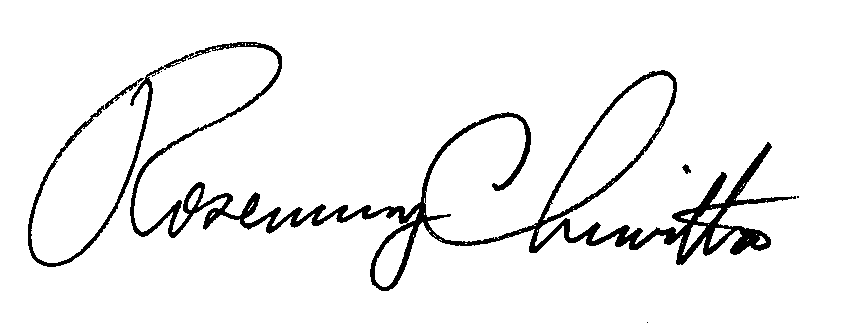 Secretary